Bienvenue à toutes et à tous,Vous voici désormais en deuxième cycle de l’enseignement supérieur, visant un diplôme national de niveau Bac + 5 et toute l’équipe du département de Lettres Modernes vous souhaite la bienvenue au sein du Master MEEF. Tout au long de l’année, votre responsable de diplôme et vos professeurs seront à votre disposition pour vous aider et vous conseiller.Durant ces deux années de master, vous allez mettre à profit vos acquis antérieurs afin d’acquérir et de développer les méthodes et les compétences spécifiques à l’obtention du CAPES ou du CAFEP et à l’enseignement du français en collège et lycée. Vous devez obligatoirement vous inscrire au concours auprès du Rectorat de Lyon à la rentrée du M1 – le secrétariat vous préviendra par mail de l’ouverture des inscriptions.Les évaluations du M1 portent essentiellement sur des épreuves qui vous entraînent à l’écrit et à l’oral du concours et en M2, sur des travaux qui permettent de vérifier vos compétences didactiques et disciplinaires, dont un mémoire de recherche.N’hésitez pas à mettre à profit toutes les ressources, tant intellectuelles que physiques, que l’université met à votre disposition pour une année universitaire riche et épanouissante.Corinne Pierreville Responsable du Master Lettres à Lyon 3Catherine Nicolas Responsable du Master Lettres et du DU à Lyon 1Sabine Lardon Directrice du département de Lettres Modernes à Lyon 3.Pour consulter des ouvrages, emprunter ou travailler entre deux cours.Bibliothèque de la Manufacture des TabacsAdresse : 6 cours Albert Thomas ‒ Lyon 8e. Tel. 04 78 78 79 40.Horaires : L-V : 8h30-22h. Samedi : 9h30-17h. Dimanche : voir site web.Salles de travail individuel ou en groupe. Bibliothèque de Lyon 2 Adresse : 19 rue Chevreul ‒ Lyon 7e. Tel. 04 81 65 26 59.Horaires : variables selon les mois, consulter le site web ou l’affichage.Inscription gratuite pour les étudiants de Lyon 3. Bibliothèque Diderot de LyonAdresse : 5 parvis René Descartes ‒ Lyon 7e. Tel. 04 37 37 65 00.Fonds très riche (livres, revues, ressources électroniques, manuels scolaires et littérature de jeunesse).Bibliothèque de l’ESPE - BU Éducation Lyon-Croix-Roussehttps://portaildoc.univ-lyon1.fr/Adresse : 5 rue Anselme ‒ Lyon 4e. Tel. 04 72 07 30 93.Horaires : Lundi-Jeudi : 9-19h. Vendredi 9-18h. Samedi : 9h-12h. Pour tous les ouvrages et revues en lien avec les questions d’enseignement.Pour toute question ou tout problème, une équipe est là pour vous répondre, vous aider et vous conseiller.En premier lieu, adressez-vous au secrétariat, aux deux responsables du Master Lettres (Corinne Pierreville-Lyon 3 ; Catherine Nicolas-Lyon 1) ou à votre tuteur universitaire.Équipe pédagogique à Lyon 1Intervenants extérieursModalités de contrôle des connaissancesEn master MEEF, les UE sont principalement évaluées en CC (contrôle continu) en M1 et en EE (examen écrit) en M2. L’obtention du CAPES ou du CAFEP valide obligatoirement l’année de M1 MEEF. Dans le cas où la moyenne ne serait pas obtenue au M1 MEEF et où l’étudiant ne réussirait pas le concours, il n’existe pas de session de rattrapage. Le redoublement est alors obligatoire. Un examen écrit non rendu en M2 empêche la validation du Master et la titularisation.Réunions de pré-rentrée :Vendredi 5 septembre 2020 à 13h00 : réunion pour les MEEF 2 et DU 4-5-6Vendredi 5 septembre 2020 à 14h00 : réunion pour les MEEF 1 et Prépa CAPESCellule d’accueil des stagiairesRectorat de Lyon - 92, rue de Marseille - 69007 LyonTél. : 04/72/80/48/67 ou 04/72/80/48/68 Courriel : stg2-public@ac-lyon.fr Consultez quotidiennement votre intranet et votre messagerie institutionnelleC’est le seul outil de communication entre l’administration ou l’équipe pédagogique et vous. Consulter le module transversal pour faire rediriger vos messages sur une messagerie personnelle.Le Master MEEF est un master professionnalisant. Il comporte une large part de stages.Stages de M1 Durant l’année de M1 MEEF, deux stages sont prévus :Un stage filé le vendredi du 23 novembre 2020 au 29 janvier 2021. C’est un stage d’observation qui a lieu dans un établissement public (pour ceux qui préparent le CAPES) ou privé (pour ceux qui préparent le CAFEP) de la région lyonnaise.Un stage de pratique accompagnée du 26 avril au 7 mai 2021. L’étudiant intervient en tant qu’enseignant dans la classe de son tuteur de terrain.L’affectation en établissement est effectuée par l’ESPE en lien avec le Rectorat, à Lyon même ou en périphérie lyonnaise.Un enseignant d’un établissement de Lyon ou de ses environs accepte de vous recevoir dans sa classe, d’être votre tuteur de terrain et de vous confier ses élèves. En retour, il est impératif que vous appliquiez à son égard des règles élémentaires de savoir-vivre : la politesse, la ponctualité et l’assiduité durant le stage.Stage de M2Une fois le CAPES ou le CAFEP obtenu, vous devenez en M2 étudiant-stagiaire.Vous avez à effectuer dix heures de cours par semaine en collège ou lycée suivant l’affectation donnée par le rectorat et vous êtes rémunéré.En fonction de votre rang d’admission au CAPES et de votre situation familiale (marié ou non, avec des enfants ou non etc.), vous êtes affecté dans un établissement de l’académie du Rhône plus ou moins éloigné de Lyon (environs de Saint-Étienne, environs de Bourg-en-Bresse par exemple). Il faut donc obligatoirement pouvoir se déplacer avec un véhicule au début du M2 (certains établissements scolaires sont éloignés des lignes de bus ou de train).  Vous effectuez dix heures de cours par semaine, mais vous êtes payé à temps plein : le ministère finance votre formation universitaire. L’assiduité aux cours est donc obligatoire, elle est vérifiée par les enseignants qui remplissent des feuilles d’appel, elle fait partie des critères qui permettent de valider votre année de M2. Un tuteur de terrain et un tuteur universitaire sont là pour vous aider dans votre prise de poste et votre première année d’enseignement.Ils remplissent ensemble en avril un bilan de compétences (voir modèle page 10) et vous donnent une note de stage qui vous permet d’obtenir les 12 ECTS de stage prévus dans la maquette.Le tuteur de terrain est affecté par le rectorat. Le tuteur universitaire est désigné par la responsable du Master. Il fait partie des enseignants du département de Lettres de l’université Lyon 3 ou de l’université Lyon 1.Durant l’année de M2, pensez à former des binômes ou des trinômes pour préparer vos cours en établissement. Vous pourrez ainsi vous répartir le travail, mettre en commun vos compétences et échanger sur ce qui a fonctionné ou ce qui a moins bien fonctionné dans vos cours. En cas de besoin, n’attendez pas pour parler de vos difficultés et demander de l’aide. Tous les acteurs de la formation sont là pour vous aider à réussir votre année et à vous initier au métier d’enseignant dans les meilleures conditions possibles afin que vous soyez un enseignant motivé par son travail et épanoui dans ses classes.Si les difficultés persistent, n’hésitez pas à recourir à la procédure d’accompagnement individualisée. Cette procédure peut être activée par tous les acteurs de la formation, étudiant-stagiaire, tuteur de terrain, tuteur universitaire, chef d’établissement, inspecteur... Elle vise à vous donner en petits groupes des outils supplémentaires pour vous aider à gérer les problèmes que vous rencontrez dans vos classes (gestion de la classe, posture d’enseignant, préparation et mise en œuvre des contenus etc.). Demander la mise en place de cette procédure n’a pas de conséquence sur votre titularisation. Au contraire, si vous rencontrez des problèmes, mais que vous obtenez de l’aide dès le début de l’année, vous avez plus de chance d’être titularisé. La MGEN propose des échanges avec un psychologue en face à face - à l'espace d'accueil et d'écoute - ou par téléphone, 0 805 500 005 du lundi au vendredi (8h30 à 18h30). C'est un service anonyme, confidentiel et gratuit réservé aux agents de l’Éducation Nationale.Bilan de compétences et évaluation Master MEEF Il s’agit de faire état de l’expertise professionnelle à partir du dialogue des 2 tuteurs et d’attribuer une valeur à ce bilan pour poser une note dans l’UE relative au stage (30 crédits)NOM : _____________________________      Prénom :______________________
Université de formation :_______________________________       Premier degré	     		Second degré	          Discipline : ______________________NB : -la C8 est évaluée dans l’UE langue et dispose de sa propre évaluation-les notes de 6, 9, 11, 17 ne seront pas attribuéesNoms des tuteurs :Commentaire : Note finale :      /20En M2, vous devez remettre à votre tuteur universitaire un portfolio d’analyse de pratique à la rentrée des vacances de Pâques (= lundi 26 avril 2021). L'idée est que vous puissiez réfléchir sur une difficulté rencontrée, surmontée ou non, pour laquelle vous avez pris le temps de vous poser, de réfléchir, de lire, de demander à des collègues, de vous renseigner en formation. Le portfolio est lié au stage, il en est le reflet.Le travail d’analyse de pratique comprend cinq pages minimum. Il porte sur l’un des trois chapitres ci-dessous au choix.1- La gestion de la classe. Vous pouvez choisir une situation de classe, la décrire et l’analyser, ou choisir une thématique, la traiter en utilisant des exemples pris dans des situations réelles et/ou dans des lectures.2- De la théorie à la didactique. Les sujets mettent en valeur soit le lien entre le savoir théorique et sa transposition didactique, soit le lien entre la formation et la pratique de classe (par exemple : une transposition difficile ou réussie d’un savoir savant, une lecture éclairante pour la transposition théorique, un regard particulier sur le lien manuel/cours, un lien entre un cours du Master et la pratique de classe...).3- Didactique. Deux types de sujets sont possibles. Soit une entrée par une séquence : décrire une séquence particulière, les principes qui avaient contribué à son élaboration, le décalage entre anticipation et réalisation, les réorientations envisagées à l’avenir. Soit une entrée par une thématique : l’oral en classe, l’introduction de l’histoire des arts, l’évaluation…Il ne s’agit pas de donner des principes mais de montrer comment vos représentations et vos pratiques ont évolué.

Le portfolio peut éventuellement avoir un lien avec le mémoire, si le sujet choisi est lié à une séquence de classe et à la question de la transposition, mais il ne s'agit ni d’un résumé, ni d’une synthèse du mémoire. Par exemple si vous faites un mémoire sur l'enseignement de la poésie engagée, vous pouvez tout à fait dans votre portfolio rendre compte des efforts effectués pour améliorer votre propre lecture de la poésie. Vous décrirez alors les tentatives effectuées, les échecs, les réactions de vos élèves, les lectures effectuées, les conseils demandés.  En fait il s'agit de montrer comment vous vous êtes posé une question et comment vous y avez répondu en partant d'un point A et en parvenant à un point B.Comme tout Master, le Master MEEF s’adosse à la recherche. L’étudiant-stagiaire doit réaliser durant l’année un mémoire qu’il soutient au plus tard à la mi-juin. Ce mémoire comporte quarante pages minimum.Le sujet : il est conseillé de choisir un sujet à orientation didactique en rapport avec votre situation d’enseignement (par ex : « le problème posé par la lecture dans les établissements REP+ » ; « les processus d’apprentissage du français en collège » ; « le développement de l’esprit critique et de l’autonomie interprétative en lycée » ; « enseigner la poésie en lycée/ en collège » etc...)Un sujet type « recherche » est possible, mais déconseillé car vous n’aurez pas le temps de le mener à bien.Le directeur de recherche : tous les enseignants du département de lettres de Lyon 3 sont susceptibles de diriger votre travail, quelle que soit leur spécialité par ailleurs (voir la liste page 5) ; vous pouvez également, si vous le souhaitez, demander à un enseignant de l’ESPE d’être votre directeur de recherche. Vous devez prévenir l’enseignant que vous avez choisi comme directeur qu’il dirige vos recherches et le tenir informé pendant l’année de l’avancée de vos travaux. Le contenu du mémoire : le mémoire manifeste votre capacité à vous appuyer sur les travaux critiques existants pour proposer une approche réflexive et critique de votre expérience d’enseignement. Il comprend généralement trois parties : une partie théorique qui présente les différentes théories portant sur la question choisie ; une partie didactique qui décrit les processus de mise en place didactique et pédagogique du sujet retenu ; une partie de bilan. Le mémoire contient aussi une bibliographie et des annexes.Le contenu du portfolio peut être réutilisé dans une partie ou une sous-partie du mémoire si le sujet choisi s’y prête. Un cours de méthodologie de la recherche vous aide dès le début du M2 à déterminer votre sujet et à avancer dans la conception de votre mémoire. Progression pendant l’année : en septembre, vous avez choisi votre sujet, vous avez trouvé un directeur de recherche, vous commencez les recherches bibliographiques en janvier, vous avez établi le plan détaillé de votre mémoire ; s’il est validé par votre directeur de recherche, vous débutez la rédactionen mai, vous envoyez à votre directeur de recherche votre travail rédigé. En fonction de sa qualité, il accepte de vous faire soutenir ou vous demande d’améliorer telle ou telle partie.  La soutenance n’est pas automatique et dépend de la pertinence et de la qualité de votre travail.Soutenance :Vous présentez oralement vos recherches devant votre directeur seul ou devant un jury composé de deux enseignants (la décision relève du directeur).Le mémoire dans sa version imprimée doit être remis au directeur de recherche au moins une semaine avant la soutenance.Le jour de la soutenance, vous devez avoir la version imprimée et reliée de votre mémoire avec vous. Vous présentez en une dizaine de minutes la manière dont vous avez choisi votre sujet, les difficultés que vous avez rencontrées durant la réalisation de votre mémoire, les apports significatifs de votre travail. Le manque de compétence en matière de citation et l’usage non maîtrisé du « copier-coller » sont à l’origine de nombreux cas de plagiat. PLAGIER, C’EST PRENDRE UN GROS RISQUELes faits de plagiat avérés sont étudiés par les sections disciplinaires des établissements, qui prononcent régulièrement des sanctions. Le plagiat étant une faute grave, ces sanctions peuvent être très lourdes et aller jusqu’à l’exclusion de tout établissement supérieur pour une durée de cinq ans. Pour éviter le plagiat, il y a des règles à respecter :1- Quand on recopie textuellement une ou des phrases tirées du travail d’un tiers, il faut toujours utiliser les guillemets et citer ses sources. 2- Si on reformule un extrait ou une idée avec ses propres mots, il faut quand même citer ses sources.3- Le fait de traduire un texte ne modifie pas les règles de citation.4- On cite aussi ses sources quand on utilise des images, des graphiques et des statistiques.5- Les sources anonymes tirées d’internet doivent aussi être référencées.Pour éviter le plagiat, il faut donc citer correctement ses sources, soit en utilisant des guillemets, soit en les reformulant et en insérant une note identifiant la source citée. Charte anti-plagiatà compléter et à insérer au début du mémoire de rechercheJe, soussigné(e) ........................................................................................, étudiant(e) en 2e année de Master MEEF de Lettres Modernes, m’engage sur l’honneur :- à présenter un mémoire de recherche résultant de mon travail personnel ;- à toujours mentionner mes sources quand j’utilise le travail d’autrui, quel que soit le support sur lequel ce travail apparaît (mémoire ou thèse en version électronique ou papier, site internet, articles ou ouvrages critiques etc.). - à distinguer explicitement, dans mes travaux, ce que j’ai produit de ce que j’ai emprunté, et ce tout au long de mon activité au sein de l’Université de Lyon. À...................., Le ...................SignatureLes étudiants ayant déjà validé un Master dans une discipline proche des Lettres peuvent demander à s’inscrire en Prépa-Capes. Ils suivent l’ensemble de la formation du M1 MEEF à l’exception des stages. Ils n’ont pas besoin de valider les crédits des ECTS. L’admission en Prépa-Capes est soumise à l’appréciation du responsable du Master et au nombre de places disponibles dans le Master MEEF.En cas d’obtention du CAFEP, les étudiants de M1 MEEF à Lyon 3 doivent obligatoirement s’inscrire à l’université catholique pour leur M2 MEEF.En cas de validation du M1 MEEF mais d’échec au CAPES ou au CAFEP, l’étudiant est inscrit en M2 MEEF parcours B. Il suit une formation spécifique qui lui permet de préparer à nouveau le concours.En cas d’obtention du CAPES sans être passé par un M1 MEEF (candidats libres titulaires d’un M2 ou d’une équivalence de diplôme), l’étudiant-stagiaire est inscrit en DU (Diplôme d’Université). Le contenu de sa formation est déterminé par la responsable du DU, Catherine Nicolas (catherine.nicolas@univ-lyon1.fr).MODULE DE RENTREE 2020PROFESSEURS FONCTIONNAIRES STAGIAIRES 1Avoir validé votre Master MEEF 2 en ayant assisté aux cours avec assiduitéen ayant rendu tous les travaux demandés durant l’annéeen ayant soutenu votre mémoire dans les tempsen ayant obtenu la moyenne au « Bilan de compétences » du stage pratique  Avoir passé avec succès votre inspection en mai-juin de la 2e annéeEn cas de validation du M2 MEEF mais de non-titularisation, vous recommencez votre stage en suivant une formation adaptée en DU.En cas de non-validation du M2, même si l’inspection s’est bien passée, vous recommencez votre stage en suivant une formation adaptée en DU.mploi du temps M1 – semestre 1En rouge : les cours obligatoires. En bleu : Le séminaire de recherche optionnel (un seul séminaire à choisir).En rouge : les cours obligatoires. En bleu : le séminaire de recherche optionnel (un seul séminaire à choisir).En rouge : les cours obligatoires. En mauve :  les cours du M1 MEEF entre lesquels l’étudiant doit choisir de suivre quatre cours durant l’année de M2En rouge : les cours obligatoires. En mauve :  les cours du M1 MEEF entre lesquels l’étudiant doit choisir de suivre quatre cours durant l’année de M2 (option 2)En vert : le jour de stage Langue et style 1Enseignant responsable :  Sabine Lardon.Programme : Langue française pour concours.descriptif : Ce séminaire vise à assurer la transition entre la formation grammaticale de licence et l’agrégation. Il permet de découvrir ou d’approfondir les différents types d’exercice au programme de l’agrégation (analyse lexicologique, question grammaticale, morphosyntaxe et commentaire stylistique). Le programme portera, en morphosyntaxe, sur la syntaxe de la phrase, à travers les notions suivantes : la fonction sujet, la fonction complément, le groupe nominal, le groupe verbal, les éléments en position détachée, la subordination.Pour les étudiants n’ayant jamais fait de grammaire auparavant, il est conseillé de suivre d’abord (en M1)le cours d’UEO de Licence 3 (semestre 5) « renforcement langue française : français moderne » (24h CM) et de réserver ce séminaire pour le M2.Littérature comparée 1Enseignant responsable : Florence GodeauProgramme : Nouvelles indécises. Le suspens du sens dans le récit bref (XIXe-XXe s., Europe et Amériques)descriptif : « Multum in parvo » : l’infini dans le fini, la multiplicité sertie dans un tout petit format… C’est à cette image du microcosme comme reflet du macrocosme que correspondent quelques récits brefs particulièrement novateurs, publiés entre 1850 et 1950 en Europe, en Amérique du Nord et en Amérique du Sud. En reprenant une formule de Régis Durand à propos du « Bartleby » d’Herman Melville, on pourrait dire de ces petits chefs d’œuvre de concision qu’ils sont les « Mona Lisa de la littérature », offrant au lecteur l’occasion d’une réflexion infinie. La qualité de leur écriture en fait des récits tout à la fois captivants et déroutants, qui ne concèdent aucune réponse définitive aux énigmes qu’ils posent et préfigurent en ce sens les analyses de N. Sarraute dans L’Ère du soupçon (1956). La lecture croisée des textes du corpus mettra en évidence des orientations esthétiques similaires, par delà leur singularité propre et leur disparité thématique : par le truchement d’une écriture ciselée, tout à la fois énigmatique et infiniment suggestive, ils donnent aujourd’hui encore à voir, à sentir et à penser.Après avoir comparé trois textes « pionniers » de Poe, de Melville et de Maupassant, travaillés par cette « infamiliarité » (« das Unheimliche ») que Freud analysera au tournant du XIXe et du XXe siècles, nous étudierons, à travers l’idée centrale d’« unconclusive experience » qu’il met en œuvre, le récit de Joseph Conrad, Heart of Darkness (1899) : ce texte fondamental, en effet, met en crise la notion d’autorité narrative et infléchit le rôle du lecteur. Cette évolution esthétique liée aux bouleversements d’un monde en pleine mutation se poursuit au début du XXe s. avec (notamment) le Russe Anton Tchékhov, l’Irlandais James Joyce ou le Viennois Arthur Schnitzler, qui modifient de manière radicale l’équilibre classique du récit bref. Notre corpus d’étude comprendra en outre des « contes » signés d’auteurs sud-américains majeurs (le Brésilien João Guimarães Rosa, l’Argentin J.-L. Borges, l’Urugayen Horacio Quiroga) chez qui le suspens du sens est lié à des éléments culturels et à une vision du monde spécifiques, dans un climat de familière étrangeté.Bibliographie : Corpus principalLes textes surlignés en gras ne peuvent être reproduits : vous devrez donc vous procurer ces ouvrages, dans les éditions indiquées.Les autres textes vous seront fournis via la plate-forme Moodle.Borges, Jorge Luis, « L’Aleph » (1949), dans L’Aleph et autres contes, Paris, Gallimard, « Folio bilingue », trad. Roger Caillois revue par J.-P. Bernès, 2017.Conrad, Joseph, Au cœur des ténèbres [« Heart of Darkness », 1899], trad. Jean Deubergue, Paris, Gallimard, « Folio Bilingue », n°60, 1996.Kafka, Franz, « Le silence des Sirènes » [« Das Schweigen der Sirenen », 1917], trad. Marthe Robert, tome II, bibliothèque de la Pléiade, 1980, p. 542-543 (texte fourni aux étudiants).Maupassant (de), Guy, « La Peur » (1882), Contes de la Bécasse (texte fourni aux étudiants).Melville, Herman, « Bartleby le scribe » [« Bartleby, the Scrivener », 1851], traduction de P. Leyris, Paris, Gallimard, Folio Bilingue, 2003.Poe, Edgar, « Le Portrait ovale » [« The Oval Portrait », 1842], dans Nouvelles histoires extraordinaires (texte original et traduction de Baudelaire fournis aux étudiants).Rosa, João Guimarães, « La troisième rive » [«  », 1925], trad. Mathieu Dosse, dans Mon oncle le jaguar et autres histoires, Paris, Chandeigne, 2016 (texte fourni aux étudiants).Autres récits brefs sollicités par le CM (corpus élargi)James, Henry, « Le motif dans le tapis » » [« The Figure in the Carpet », 1896], trad. Pierre Fontaney, Paris, Gallimard, « Folio 2€ », 2018.Joyce, James, « Les Morts » [« The Dead », 1907], dans Un cas douloureux/A painful Case, Les Morts/The Dead, trad. Jacques Aubert, Paris, Gallimard, Folio Bilingue, n°181, 2013.Quiroga, Horacio, Anaconda (1921), trad Frédéric Chambert, Paris, Métailié, 2018.Schnitzler, Arthur, « la Nouvelle rêvée » [« Traumnovelle », 1925], trad. Philippe Forget, Paris, « Le Livre de Poche », 2002.Tchékhov, Anton, « Les Feux » [« Ogni », 1888], dans La Fiancée et autres nouvelles, trad. Génia Cannac, Paris, GF, 1993.Littérature du XXe siècleEnseignant responsable : Jérôme ThélotProgramme : La poésie et la poétique d’Yves Bonnefoy Descriptif : On lira Poèmes, Gallimard, collection « Poésie », 1982, qui contient quatre livres. Le séminaire sera surtout consacré aux deux premiers livres : Du mouvement et de l’immobilité de Douve (1953), et Hier régnant désert (1958). Mais ces deux livres ne se comprennent qu’à la lumière des deux suivants, qu’ils ont rendus possibles : Pierre écrite (1965) et Dans le leurre du seuil (1975).Bibliographie complémentaire : Yves Bonnefoy, L’Improbable et autres essais, Gallimard, collection « Folio-Essais », 1992.Yves Bonnefoy, L’Inachevable. Entretiens sur. La poésie, Le livre de poche, collection « Biblio », 2010.Littérature du XVIIIe siècleEnseignant responsable : François Jacob Programme : « Être poète au XVIIIe siècle »Descriptif : L’objectif principal de ce séminaire est d'examiner une question de poétique générale relative aux Lumières - ici celle de la poésie de cette époque. Le XVIIIe siècle serait, entend-on souvent, le temps des versificateurs et non des poètes. Le « sens poétique » du siècle se serait réfugié dans quelques textes en prose (Rousseau, Senancour) ou dans l'œuvre d'un Chénier. Mais est-ce bien le cas ? En quoi notre perception de la poésie de cette période pourrait-elle s'avérer inexacte ? Quelles implications pourrait entraîner une relecture des poètes du temps des Lumières ? Cette relecture est-elle d'ailleurs possible aujourd'hui ? Bibliographie (ouvrages à acquérir et à lire avant et pendant les cours)   édition imposée : Anthologie de la poésie française du XVIIIe siècle, édition de Michel Delon, Poésie Gallimard, 1997 (ISBN : 978-2070328833).Enseignant responsable : Corinne PierrevilleProgramme : Le loup-garou dans la littérature médiévaleDescriptif : Depuis la plus haute Antiquité jusqu’à notre époque, dans les mythologies, les légendes et les folklores du monde entier, le loup-garou fascine autant qu’il terrifie. Homme capable de changer de peau et de forme pour devenir loup, il est le dévorateur, la créature nocturne à la faim insatiable, la bête habitée par le diable. Le séminaire se propose de partir à la découverte du warou médiéval en incitant les étudiants à découvrir et à travailler des textes qui, entre le XIe et le XVe siècle, en latin médiéval ou en ancien français, ont évoqué son existence. Il s’agira de réfléchir aux témoignages légués par les hommes d’Église, les historiens et les encyclopédistes en les confrontant aux représentations offertes par les fictions narratives, lais, récits et romans. On verra ainsi que le Moyen Âge offre une représentation riche et complexe du lycanthrope qui n’est pas seulement un monstre assoiffé de sang, mais aussi un mari, un fils et parfois même une femme, victimes de sortilèges ou de malédictions.Bibliographie : - Harf-Lancner, Laurence, « La métamorphose illusoire : des théories chrétiennes de la métamorphose aux images médiévales du loup-garou », Annales. Économies, sociétés, civilisations, 40:1, 1985, p. 208-226. [Pers] DOI: 10.3406/ahess.1985.283152- Lecouteux Cl., Elle courait le garou : lycanthropes, hommes-ours, hommes-tigres, éditions José Corti, 2008.- Ménard Ph., « Les histoires de loup-garou au Moyen Âge », Symposium in honorem prof. Martin de Riqeur, Barcelona, Cuaderns Crema, 1985, p. 209-238. Littérature du XVIIe siècleEnseignant responsable : Olivier LeplatreProgramme : Histoires de fous : extravagants, excentriques, maniaques…, figures de la déraison au Grand SiècleDescriptif : Dans son Histoire de la folie, Michel Foucault a montré comment progressivement le XVIIe siècle avait voulu écarter la folie. Ce que le fou signifie, les formes de désordre qu’il implique deviennent incompatibles avec la raison des hommes, imposée désormais comme souveraine. Au Moyen Âge et à la Renaissance, le fou était considéré comme l’envers de la raison : il devient désormais l’autre de la raison. La société ne souhaite plus l’intégrer parce qu’il est hétérogène, inquiétant, irréductible : on crée pour lui, ou contre lui, l’Hôpital général en France où il se retrouve enfermé avec les déviants, les exclus, les marginaux. Sur le fond de ce « Grand Renfermement », comme le nomme Michel Foucault, que reste-t-il de la folie dans les représentations culturelles ? Que dit, en particulier, la littérature sur la folie, comme la situe-t-elle ? Objet de raillerie ou modèle d’une existence alternative ouverte aux songes et à d’autres régimes de réalité, double du poète inspiré ou symbole des égarements dans la fiction, tragique ou burlesque, mélancolique ou subversif voire criminel, le fou hante l’imaginaire des textes, en quête d’une place et d’un sens. Bibliographie ‒ Corpus : Michel Foucault, Histoire de la folie.Aucune œuvre spécifique n’est mise au programme du cours. Chaque séance sera consacrée à une approche de la folie par le prisme des textes, nous permettant ainsi un parcours large du siècle à travers ses auteurs connus ou moins connus, de La Fontaine à Molière ou La Bruyère en passant par Sorel, Desmarets de Saint-Sorlin, Scarron ou Tristan L’Hermite… Littérature du XXIe siècleEnseignant responsable : Gilles BonnetProgramme : Fantaisies éthiques : notre littérature contemporaineDescriptif : Dans l’inédit Dictionnaire des idées reçues actuelles, on peut lire : « Littérature contemporaine : regarde d’un œil mélancolique, voire humide, les haillons de la modernité s’effilocher. Par l’autofiction, regarde les haillons du sujet s’effilocher encore, au loin. Le tout sérieux, forcément sérieux. Compatir. » Contre les préjugés et clichés critiques, examinons les récits qui peuplent la littérature française du XXIe siècle. Ils apparaissent pour beaucoup marqués par un souci renouvelé de la chose publique, et n’hésitent pas à affronter les idéologies en place, alors même qu’on les croit volontiers repliés sur un nombrilisme stérile ou un formalisme déjà poussiéreux. Si l’engagement n’est plus de mise, ce n’est pas qu’un désintérêt du politique s’y donnerait à lire, mais bien plutôt qu’ils prennent à bras le corps ces realia pour tenter de trouver la place de la littérature dans une efficace sociale de la langue. Or, la fantaisie, renouvelée des XVIIIe et XIXe siècles, semble constituer une arme de choix.Bien des écrivains contemporains sont des fantaisistes polymorphes.Il faut que nous en parlions.Bibliographie ‒ Corpus : Jean-Charles Massera : tout l’œuvre, mais en particulier : We Are l’Europe, Verticales, 2009.Noémi Lefebvre, Poétique de l’emploi, Verticales, 2018.Littérature comparée 2Enseignant responsable : Ariane BayleProgramme : Formes littéraires de l’étude de cas : de l’exemplarité au regard cliniquedescriptif : Quand le texte littéraire prend en charge l’observation de la singularité d’un individu pour fonder sur sa description ou son interprétation un raisonnement de portée plus générale, elle pense par « cas ». La littérature des cas a adopté des formes et des perspectives très diverses depuis l’Antiquité, mais elle connaît une évolution particulière au tournant des XVIe et XVIIe siècles, dans un dialogue inédit avec l’histoire des sciences, et en particulier avec la médecine. C’est à une enquête sur le regard clinique dans le récit littéraire qu’invite ce séminaire, en explorant notamment des narrations brèves du début de la modernité qui seront mises en perspective avec des textes (fictionnels ou factuels) et films de l’époque contemporaine (entre autres les séries médicales), centrés sur l’analyse de cas particuliers. Bibliographie – Corpus :La plupart des textes littéraires et critiques étudiés seront disponibles sur Moodle dans une anthologie. Les étudiants devront par ailleurs acquérir et lire les œuvres suivantes :- Miguel de Cervantès, Le Licencié de verre dans Nouvelles exemplaires (1613), trad. et préface de J. Cassou, Folio.- Sigmund Freud, Dora (1905), trad. F. Kahn et F. Robert, Puf, « Quadrige », 2006 (rééd. 2010).- Mikhaïl Boulgakov, Récits d’un jeune médecin (réd. entre 1925 et1927), trad. P. Lequesne, Livre de poche, « Biblio », 1996.Langue et style 2Enseignant responsable : Fabienne Boissiéras, Violaine GéraudProgramme : Figure de pensée et rhétorique de combatdescriptif : Ce séminaire se donne pour ambition de réfléchir sur les figures de pensée, humour et ironie, dès lors qu’elles entrent dans une littérature de combat. Abordées dans ce séminaire de façon transhistorique et transgénérique, l’ironie et l’humour se donnent comme des figures difficiles à distinguer entre elles. D’origine socratique l’ironie est d’essence philosophique. L’humour se rattache étymologiquement à l’humeur et présente la réalité de manière plaisante. Ensemble, ces deux figures peuvent entrer dans une littérature engagée. La pluralité des approches les plus récentes (énonciatives, pragmatiques, philosophiques) valide l’idée que l’ironie et l’humour exigent un travail interprétatif des plus subtils. Ce travail de décodage croise à l’évidence l’histoire littéraire sans laquelle le texte, soustrait à son contexte, risque d’échapper à une juste compréhension. Le 18ème siècle, en lutte contre l’ordre établi et les préjugés, trouve dans les figures de pensée ses armes de prédilection ; et si les philosophes des Lumières s’en emparent, à des degrés divers de virulence, c’est précisément pour   éprouver   leurs cibles et ouvrir les esprits.  En dehors de ce siècle phare, il est des auteurs en amont qui se sont plu bien sûr à jouer avec ces figures : La Fontaine, La Bruyère et Pascal, notamment.  Chez les « modernes », la liste est longue d’écrivains, et des plus contemporains, qui ont distribué des signaux d’ironie et d’humour çà et là dans leurs textes (à titre d’exemples Chateaubriand, Flaubert, Ionesco, Cohen, Houellebecq…)en misant sur la complicité d’un   lecteur éclairé. La distinction fine entre ironie et humour sera aussi abordée en lecture des images, au travers des icônes et des symboles.Quelques précisions sur l’Option cinéma en master MEEF 1 (épreuve orale) Enseignants responsables : Fanny Lignon – Michaël Papon.L’appétence des élèves pour les œuvres cinématographiques n'est plus à démontrer. Les programmes officiels ne s'y trompent pas qui invitent le professeur de lettres à travailler, en lien, sur des films et des textes. Il n'est pas nécessaire, pour choisir l'option cinéma, d'avoir au préalable suivi un cursus spécialisé. Une bonne culture esthétique et cinématographique est néanmoins attendue (connaissance des classiques, des grands courants de l'histoire du cinéma, de la démarche et du vocabulaire de l'analyse filmique) ainsi qu'une pratique cinéphilique régulière. Les cours dispensés, assurés par un binôme d'enseignants lettres/cinéma, ont pour objectif d'aider les candidats à apprivoiser l'épreuve en s'entraînant sur des dossiers et extraits types. »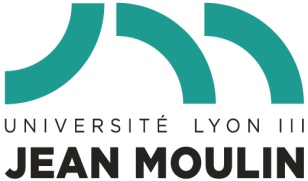 FacultÉ deS LETTRES ET CIVILISATIONS  Département de lettres modernes 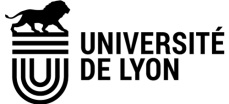 Master MEEFLettres ModernesMaster MEEFLettres ModernesMaster MEEFLettres Modernes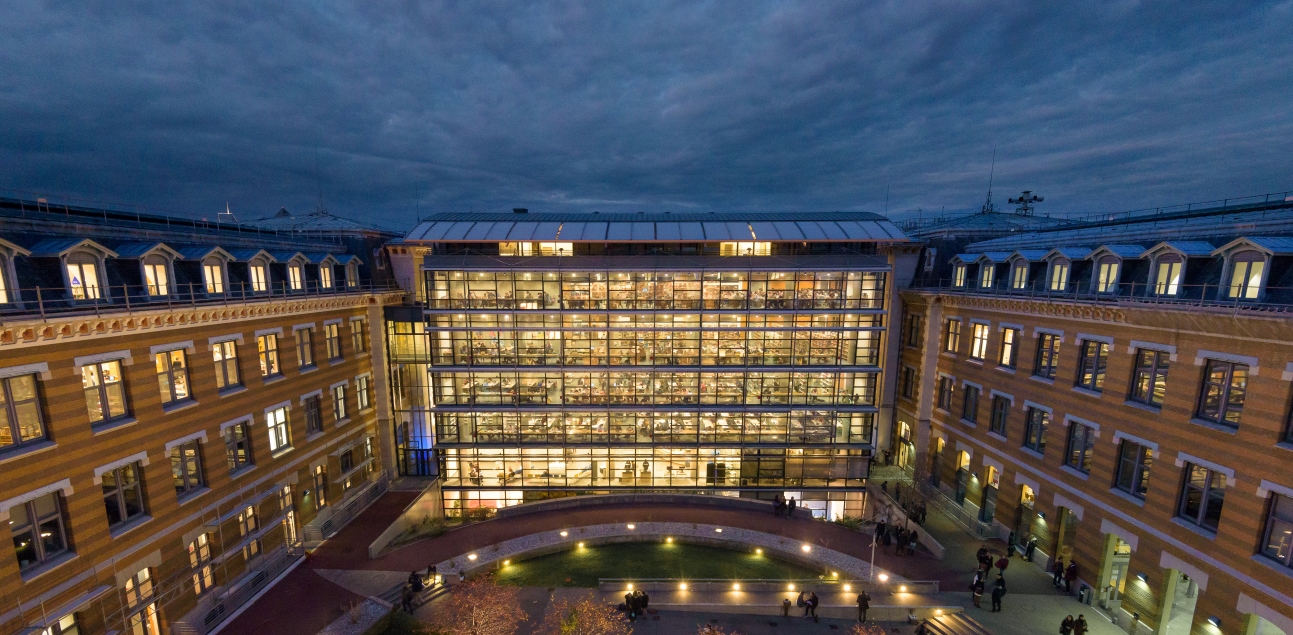 Année universitaire 2019-2020Année universitaire 2019-2020Année universitaire 2019-2020Bienvenue : le mot de l’équipeLe site des quais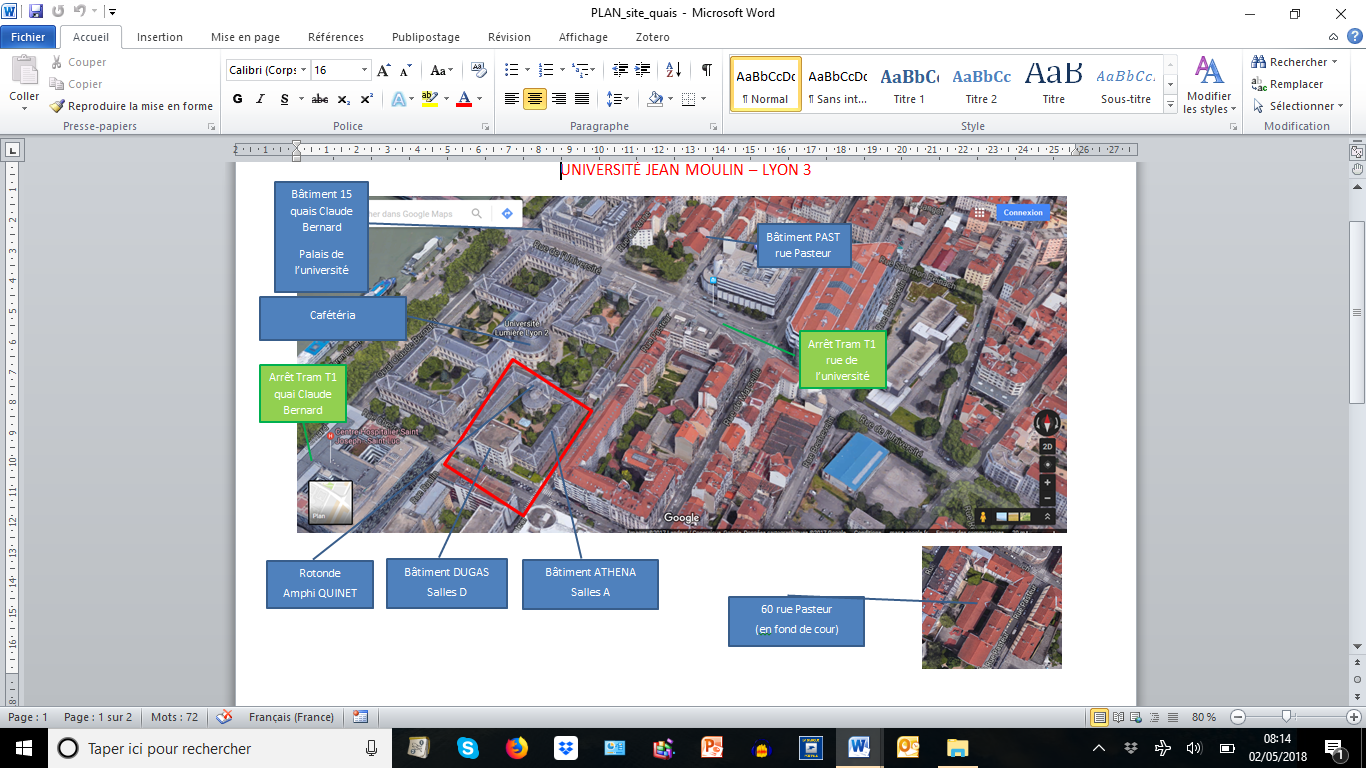 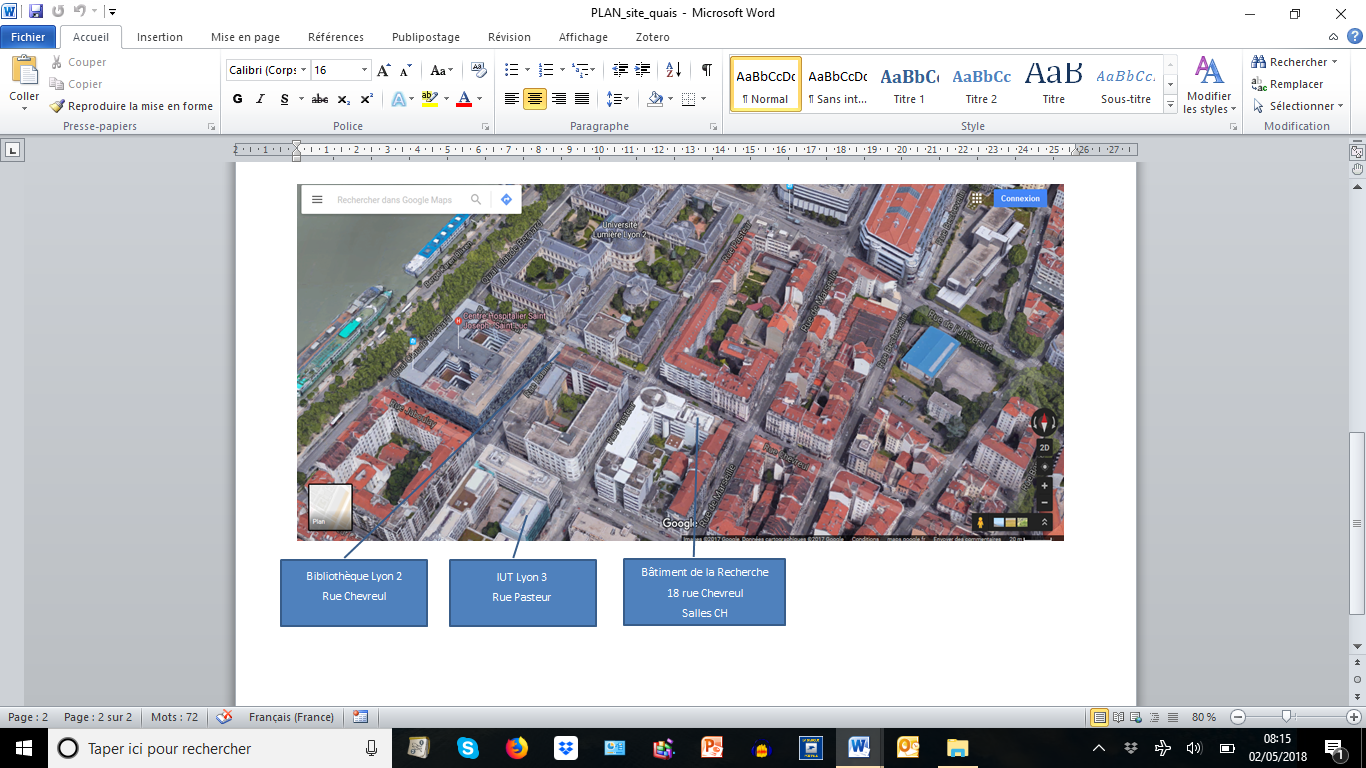 Vos bibliothèquesL’équipe du master MEEFVotre référente administrative Secrétariat du Master Lettres : Noemie Chombar.noemie.chombar@univ-lyon3.frVos référents formationResponsable du Master : Corinne Pierreville.Responsable du DU : Catherine Nicolas.corinne.pierreville@univ-lyon3.frcatherine.nicolas@univ-lyon1.frDirectrice de département : Sabine Lardon.sabine.lardon@univ-lyon3.frÉquipe pédagogique à Lyon 3Benoît Auclerc : littérature française XXe-XXIe siècles.benoit.auclerc@univ-lyon3.frAurélie Barre : langue et littérature médiévales.Ariane Bayle : littérature comparée.ariane.bayle@univ-lyon3.frFabienne Boissiéras : grammaire, langue et style.fabienne.boissieras@univ-lyon3.frMathilde Bombart : littérature française du XVIIe siècle.mathilde.bombart@univ-lyon3.frGilles Bonnet : littérature française XIXe–XXIe siècles, littérature numérique.gilles.bonnet@univ-lyon3.frAgnès Curel : littérature française XIXe siècle, théâtreagnes.curel@univ-lyon3.fr Cyril Francès : littérature française du XVIIIe siècle.cyril.frances@univ-lyon3.frIsabelle Garnier : littérature française de la Renaissance ; littérature et langue managériale.isabelle.garnier@univ-lyon3.frViolaine Géraud : grammaire et stylistique, XVIIIe siècle.violaine.geraud@univ-lyon3.frAnne-Claire Gignoux : grammaire et stylistique.anne-claire.gignoux@univ-lyon3.frFlorence Godeau : littérature comparée.florence.godeau@univ-lyon3.frFrançois Jacob : littérature du XVIIIe sièclefrancois.jacob@univ-lyon3.frSabine Lardon : histoire de la langue, XVIe siècle, grammaire et stylistique.sabine.lardon@univ-lyon3.frOlivier Leplatre : littérature française XVIIe siècle ; textes/image.olivierleplatre@hotmail.comLydie Louison : langue et littérature médiévales.lydie.louison@univ-lyon3.frLaurent Mattiussi : littérature comparée.laurent.mattiussi@univ-lyon3.frChristian Nicolas : latinCorinne Pierreville : langue et littérature médiévales.christian.nicolas@univ-lyon3.frcorinne.pierreville@univ-lyon3.frSandrine Rabosseau : littérature française XIXe-XXe s.sandrine.rabosseau@univ-lyon3.frPierre Servet : littérature du XVIe siècle.pierre.servet@univ-lyon3.frJérôme Thélot : littérature française du XIXe siècle.jerome.thelot@univ-lyon3.frEric Tourrette : littérature du XVIIe siècle.eric.tourrette@univ-lyon3.frLionel Verdier : langue et stylistique, poésie et musique.lionel.valerie.verdier@wanadoo.frCarnet Fabrice : Didactique du françaisfabrice.carnet@univ-lyon1.frGuillaume Magalie : Didactique du françaismagalie.guillaume@univ-lyon1.frLignon Fanny : Cinéma, didactique de l’imagefanny.lignon@univ-lyon1.frMas Marion : Littérature du 19ème, littérature de jeunesse, didactique de la littératuremarion.mas@univ-lyon1.frMillot Eric : Didactique du français et des langues ancienneseric.millot@univ-lyon1.frNicolas Catherine : Théâtre, didactique du théâtrecathrine.nicolas@univ-lyon1.frPapon Michael : Didactique du françaismichael.papon@univ-lyon1.frRabatel Alain : Sciences du langage, didactique de la languealain.rabatel@univ-lyon1.frThomas Coralie : Didactique du françaiscoralie.thomas@univ-lyon1.frWilfried Ségué : FLEwilfried.segue@univ-lyon2.frConseils pratiquesLes stages Focales des compétences mobilisables et observables dans le contexte professionnel d’un enseignant en formation initiale (cf. « Outil de suivi des professeurs stagiaires » du pôle de professionnalisation de l’Académie de LYON)  Focales des compétences mobilisables et observables dans le contexte professionnel d’un enseignant en formation initiale (cf. « Outil de suivi des professeurs stagiaires » du pôle de professionnalisation de l’Académie de LYON)  Focales des compétences mobilisables et observables dans le contexte professionnel d’un enseignant en formation initiale (cf. « Outil de suivi des professeurs stagiaires » du pôle de professionnalisation de l’Académie de LYON)  Focales des compétences mobilisables et observables dans le contexte professionnel d’un enseignant en formation initiale (cf. « Outil de suivi des professeurs stagiaires » du pôle de professionnalisation de l’Académie de LYON)  Ref B.O  n°30 du 25 juillet 2013Niveau d’acquisitionNiveau d’acquisitionNiveau d’acquisitionNiveau d’acquisitionFocales des compétences mobilisables et observables dans le contexte professionnel d’un enseignant en formation initiale (cf. « Outil de suivi des professeurs stagiaires » du pôle de professionnalisation de l’Académie de LYON)  Focales des compétences mobilisables et observables dans le contexte professionnel d’un enseignant en formation initiale (cf. « Outil de suivi des professeurs stagiaires » du pôle de professionnalisation de l’Académie de LYON)  Focales des compétences mobilisables et observables dans le contexte professionnel d’un enseignant en formation initiale (cf. « Outil de suivi des professeurs stagiaires » du pôle de professionnalisation de l’Académie de LYON)  Focales des compétences mobilisables et observables dans le contexte professionnel d’un enseignant en formation initiale (cf. « Outil de suivi des professeurs stagiaires » du pôle de professionnalisation de l’Académie de LYON)  Ref B.O  n°30 du 25 juillet 2013insuffisantinsuffisantNiveau 1Niveau 21 - COMPETENCES RELATIVES A LA PRISE EN COMPTE DES ELEMENTS REGLEMENTAIRES ET INSTITUTIONNELS DE SON ENVIRONNEMENT PROFESSIONNEL EN LIEN AVEC LES RESPONSABILITES ATTACHEES A SA FONCTION 1 - COMPETENCES RELATIVES A LA PRISE EN COMPTE DES ELEMENTS REGLEMENTAIRES ET INSTITUTIONNELS DE SON ENVIRONNEMENT PROFESSIONNEL EN LIEN AVEC LES RESPONSABILITES ATTACHEES A SA FONCTION 1 - COMPETENCES RELATIVES A LA PRISE EN COMPTE DES ELEMENTS REGLEMENTAIRES ET INSTITUTIONNELS DE SON ENVIRONNEMENT PROFESSIONNEL EN LIEN AVEC LES RESPONSABILITES ATTACHEES A SA FONCTION 1 - COMPETENCES RELATIVES A LA PRISE EN COMPTE DES ELEMENTS REGLEMENTAIRES ET INSTITUTIONNELS DE SON ENVIRONNEMENT PROFESSIONNEL EN LIEN AVEC LES RESPONSABILITES ATTACHEES A SA FONCTION CC1, 2 et 62 - COMPETENCES RELATIONNELLES, DE COMMUNICATION ET D’ANIMATION  FAVORISANT LA TRANSMISSION, L’IMPLICATION ET LA COOPERATION AU SEIN DE LA COMMUNAUTE EDUCATIVE ET DE SON ENVIRONNEMENT 2 - COMPETENCES RELATIONNELLES, DE COMMUNICATION ET D’ANIMATION  FAVORISANT LA TRANSMISSION, L’IMPLICATION ET LA COOPERATION AU SEIN DE LA COMMUNAUTE EDUCATIVE ET DE SON ENVIRONNEMENT 2 - COMPETENCES RELATIONNELLES, DE COMMUNICATION ET D’ANIMATION  FAVORISANT LA TRANSMISSION, L’IMPLICATION ET LA COOPERATION AU SEIN DE LA COMMUNAUTE EDUCATIVE ET DE SON ENVIRONNEMENT 2 - COMPETENCES RELATIONNELLES, DE COMMUNICATION ET D’ANIMATION  FAVORISANT LA TRANSMISSION, L’IMPLICATION ET LA COOPERATION AU SEIN DE LA COMMUNAUTE EDUCATIVE ET DE SON ENVIRONNEMENT CC 7, 10, 11, 12 et 133 -COMPETENCES LIEES A LA MAITRISE DES CONTENUS DISCIPLINAIRES ET A LEUR DIDACTIQUE3 -COMPETENCES LIEES A LA MAITRISE DES CONTENUS DISCIPLINAIRES ET A LEUR DIDACTIQUE3 -COMPETENCES LIEES A LA MAITRISE DES CONTENUS DISCIPLINAIRES ET A LEUR DIDACTIQUE3 -COMPETENCES LIEES A LA MAITRISE DES CONTENUS DISCIPLINAIRES ET A LEUR DIDACTIQUEP1 et P24 - COMPETENCES EDUCATIVES ET PEDAGOGIQUES NECESSAIRES A LA MISE EN ŒUVRE DE SITUATIONS D’APPRENTISSAGE ET D’ACCOMPAGNEMENT DES ELEVES 4 - COMPETENCES EDUCATIVES ET PEDAGOGIQUES NECESSAIRES A LA MISE EN ŒUVRE DE SITUATIONS D’APPRENTISSAGE ET D’ACCOMPAGNEMENT DES ELEVES 4 - COMPETENCES EDUCATIVES ET PEDAGOGIQUES NECESSAIRES A LA MISE EN ŒUVRE DE SITUATIONS D’APPRENTISSAGE ET D’ACCOMPAGNEMENT DES ELEVES 4 - COMPETENCES EDUCATIVES ET PEDAGOGIQUES NECESSAIRES A LA MISE EN ŒUVRE DE SITUATIONS D’APPRENTISSAGE ET D’ACCOMPAGNEMENT DES ELEVES P3, 4 et 5CC3, CC4, CC55 - COMPETENCES RELATIVES A L’USAGE ET A LA MAITRISE DES TECHNOLOGIES DE L’INFORMATION DE LA COMMUNICATION5 - COMPETENCES RELATIVES A L’USAGE ET A LA MAITRISE DES TECHNOLOGIES DE L’INFORMATION DE LA COMMUNICATION5 - COMPETENCES RELATIVES A L’USAGE ET A LA MAITRISE DES TECHNOLOGIES DE L’INFORMATION DE LA COMMUNICATION5 - COMPETENCES RELATIVES A L’USAGE ET A LA MAITRISE DES TECHNOLOGIES DE L’INFORMATION DE LA COMMUNICATIONCC96 - COMPETENCES D’ANALYSE ET D’ADAPTATION DE SA PRATIQUE PROFESSIONNELLE EN TENANT COMPTE DES EVOLUTIONS DU METIER ET DE SON ENVIRONNEMENT DE TRAVAIL. 6 - COMPETENCES D’ANALYSE ET D’ADAPTATION DE SA PRATIQUE PROFESSIONNELLE EN TENANT COMPTE DES EVOLUTIONS DU METIER ET DE SON ENVIRONNEMENT DE TRAVAIL. 6 - COMPETENCES D’ANALYSE ET D’ADAPTATION DE SA PRATIQUE PROFESSIONNELLE EN TENANT COMPTE DES EVOLUTIONS DU METIER ET DE SON ENVIRONNEMENT DE TRAVAIL. 6 - COMPETENCES D’ANALYSE ET D’ADAPTATION DE SA PRATIQUE PROFESSIONNELLE EN TENANT COMPTE DES EVOLUTIONS DU METIER ET DE SON ENVIRONNEMENT DE TRAVAIL. CC14Bilan final sans compensation possible des différents champs de compétencesBilan final sans compensation possible des différents champs de compétencesBilan final sans compensation possible des différents champs de compétencesBilan final sans compensation possible des différents champs de compétencesBilan final sans compensation possible des différents champs de compétencesBilan final sans compensation possible des différents champs de compétencesBilan final sans compensation possible des différents champs de compétencesBilan final sans compensation possible des différents champs de compétencesBilan final sans compensation possible des différents champs de compétencesLa note est inférieure à 10 si au moins une focale de compétence est insuffisamment acquiseLa note est inférieure à 10 si au moins une focale de compétence est insuffisamment acquiseLa note est égale à 10 si toutes les focales de compétences sont validées au niveau 1La note est supérieure à 10 si certaines focales de compétences sont validées au niveau 2 (et les autres au niveau 1)La note est supérieure à 10 si certaines focales de compétences sont validées au niveau 2 (et les autres au niveau 1)La note est supérieure à 10 si certaines focales de compétences sont validées au niveau 2 (et les autres au niveau 1)La note est supérieure à 10 si certaines focales de compétences sont validées au niveau 2 (et les autres au niveau 1)La note est supérieure à 10 si certaines focales de compétences sont validées au niveau 2 (et les autres au niveau 1)La note est supérieure à 10 si certaines focales de compétences sont validées au niveau 2 (et les autres au niveau 1)La note finale est inférieure à 5 si le nombre de focales de compétences insuffisamment acquises est égal ou supérieur à 3La note finale est égale à 7 ou 8  si le nombre de focales de compétences insuffisamment acquises est de 1 ou 2La note finale est comprise entre 12 et 16 si le nombre de focales de compétences validées au niveau 2 est compris entre 1 et 4 La note finale est comprise entre 12 et 16 si le nombre de focales de compétences validées au niveau 2 est compris entre 1 et 4 La note finale est comprise entre 12 et 16 si le nombre de focales de compétences validées au niveau 2 est compris entre 1 et 4 La note finale est comprise entre 18 et 20 si le nombre de focales de compétences validées au niveau 2 est de 5 ou 6La note finale est comprise entre 18 et 20 si le nombre de focales de compétences validées au niveau 2 est de 5 ou 6La note finale est comprise entre 18 et 20 si le nombre de focales de compétences validées au niveau 2 est de 5 ou 6Le portfolio du M2 : protocole de travailLe mémoire de M2 : protocole de travailLe risque du plagiatCas particuliers2nd degréMercredi 26 août 2020MatinAccueil Académique par Mme la Rectrice Mercredi 26 août 2020Après-midiAccueil par les inspecteurs Jeudi 27 août 2020MatinModule de prise de posteFormation ESPE/Inspecteurs(Regroupement académique)Jeudi 27 août 2020Après-midiModule de prise de posteFormation ESPE/Inspecteurs(Regroupement académique)Vendredi 28 août 2020MatinModule de prise de posteFormation ESPE/Inspecteurs(Regroupement académique)Vendredi 28 août 2020Après-midiModule de prise de posteFormation ESPE/Inspecteurs(Regroupement académique)À la fin de votre année de M2, pour être titularisé, il faut :Emploi du temps M1 – semestre 1LUNDIMARDIMERCREDIJEUDIVENDREDIVENDREDI8h-10h Cours didactiques et transversaux  Composition française (poésie) L. Verdierpar quinzaineDidactique de la languepar quinzaineA.-C. GignouxCours didactiques et transversauxStage10h-12hCours didactiques et transversauxGrammaire et stylistique F. Boissiéras et S. Lardon Explication de textesO. LeplatreHistoire littéraire (questions transversales) M. BombartCours didactiques et transversauxStage12h-14hLangue et style-1S. Lardon14h-16hHistoire littéraire (roman) Y. SchulzeLangue médiévale C. PierrevilleGrammaire et stylistique par quinzaineV. Géraud Littérature du XVIIIeF. JacobCours didactiques et transversauxStage16h-18h Littérature comparée-1F. GodeauLittérature du XXeJ. Thélot Langue vivante Cours didactiques et transversauxStageEmploi du temps M1 – semestre 2LUNDIMARDIMERCREDIJEUDIVENDREDI8h-10hCours didactiques et transversauxComposition française (poésie) L. Verdierpar quinzaineNumérique par quinzaine B. BureauCours didactiques et transversaux8h-10hCours didactiques et transversauxComposition française (théâtre)A. Curel par quinzaineNumérique par quinzaine B. BureauCours didactiques et transversaux10h-12hCours didactiques et transversauxLangue du MAC. Pierreville Explication de textesO. Leplatre Composition française (théâtre)A. Curel par quinzaineCours didactiques et transversaux12h-14hLangue et style 2 F. Boissiéras V. Géraud 14h-16hDidactique de la languepar quinzaineA.-C. GignouxLittérature médiévaleC. PierrevilleLittérature du XVIIeO. LeplâtreLittérature du XXIe G. BonnetCours didactiques et transversaux14h-16hComposition française (théâtre)A. Curel par quinzaineLittérature médiévaleC. PierrevilleLittérature du XVIIeO. LeplâtreLittérature du XXIe G. BonnetCours didactiques et transversaux16h-18hGrammaire et stylistiqueF. BoissiérasLittérature comparée 2 A. BayleGrammaire et stylistique par quinzaineV. GéraudCours didactiques et transversauxEmploi du temps M2 A – semestre 3LUNDIMARDIMERCREDIJEUDIVENDREDI8h-10hStageStageStageCours didactiques et transversaux10h-11hStageStageStageCours didactiques et transversaux11h-12hStageMéthodologie de la recherche C. Pierreville1.10, 15.10, 6.11, 20.11, 10.12StageStageCours didactiques et transversaux12h-14h14h-16hStageLittérature J. Thélot (24 heures)Anglais (dates à préciser)F. Bousquet StageCours didactiques et transversaux16h-18hStageLangue françaiseS. Lardon NumériqueA. Saurel(dates à préciser)StageCours didactiques et transversauxEmploi du temps M2 A – semestre 4LUNDIMARDIMERCREDIJEUDIVENDREDI8h-9hStageStageStageCours didactiques et transversaux9h-10hStageMéthodologie de la recherche C. Pierreville (6h)StageStageCours didactiques et transversaux9h-10hStageLittérature C. Pierreville (6h)StageStageCours didactiques et transversaux10h-12hStageLittérature (14h)StageStageCours didactiques et transversaux12h-14h14h-16hStageAnglais F. Bousquet (dates à préciser)StageCours didactiques et transversaux16h-18hStageStageCours didactiques et transversauxEmploi du temps M2B – semestre 3LUNDIMARDIMERCREDIJEUDIVENDREDI8h-10h Cours didactiques et transversaux  Composition française (poésie) L. Verdier par quinzaineDidactique de la languepar quinzaineA.-C. Gignoux StageCours didactiques et transversaux10h-12hCours didactiques et transversauxGrammaire et stylistique F. Boissiéras et S. Lardon Explication de textesO. LeplatreStageCours didactiques et transversaux12h-14h14h-16hHistoire littéraire (roman) P. DupuyLittérature J. ThélotGrammaire et stylistique par quinzaineV. Géraud StageCours didactiques et transversaux16h-18hStageCours didactiques et transversauxEmploi du temps M2B – semestre 4LUNDIMARDIMERCREDIJEUDIVENDREDI8h-10h Cours didactiques et transversaux Composition française (poésie) L. Verdierpar quinzaine StageCours didactiques et transversaux10h-12hCours didactiques et transversauxLangue du MAC. Pierreville Explication de textesO. LeplatreStageCours didactiques et transversaux12h-14h14h-16hDidactique de la languepar quinzaineA.-C. GignouxStageCours didactiques et transversaux16h-18h Grammaire et stylistiqueF. BoissiérasStageCours didactiques et transversauxDescriptif des séminaires – S1 / S3Descriptif des séminaires – S2 / S4Calendrier 2020-2021Rentrée M2 MEEF et DU par le recteur et les IPRMercredi 26 août 2020Pré-rentrée M1 MEEF et Prépa Capes Vendredi 5 septembre à 14hPré-rentrée M2 MEEF et DUVendredi 5 septembre à 13hSemestres impairs (S1-3-5)CMDu lundi 7 septembre au samedi 18 décembre.TDDu lundi 21 septembre au samedi 18 décembre.Vacances de la ToussaintDu samedi 24 octobre au dimanche 1 novembreVacances de NoëlDu samedi 22 décembre au dimanche 3 janvier.Stage filé de M1Du 23 novembre 2020 au 29 janvier 2021.Semestres pairs (S2-4-6)CMDu lundi 11 janvier au samedi 17 avril.TDDu lundi 18 janvier au samedi 17 avril.Vacances d’hiverDu samedi 13 février au dimanche 21 février.Écrit du CAPES/CAFEPAvril 2021Vacances de printemps / semaine de révisionDu samedi 17 avril au dimanche 25 avril.Remise du portfolio du S4Le lundi 26 avril 2021Stage de pratique accompagnée du M1 S2Du 26 avril au 7 mai 2021Oraux du CAPES/CAFEPJuin 2021Soutenance du mémoireLe 19 juin 2021 au plus tardJury du semestre 4 Le 20 juin 2021